NATIONAL ASSEMBLY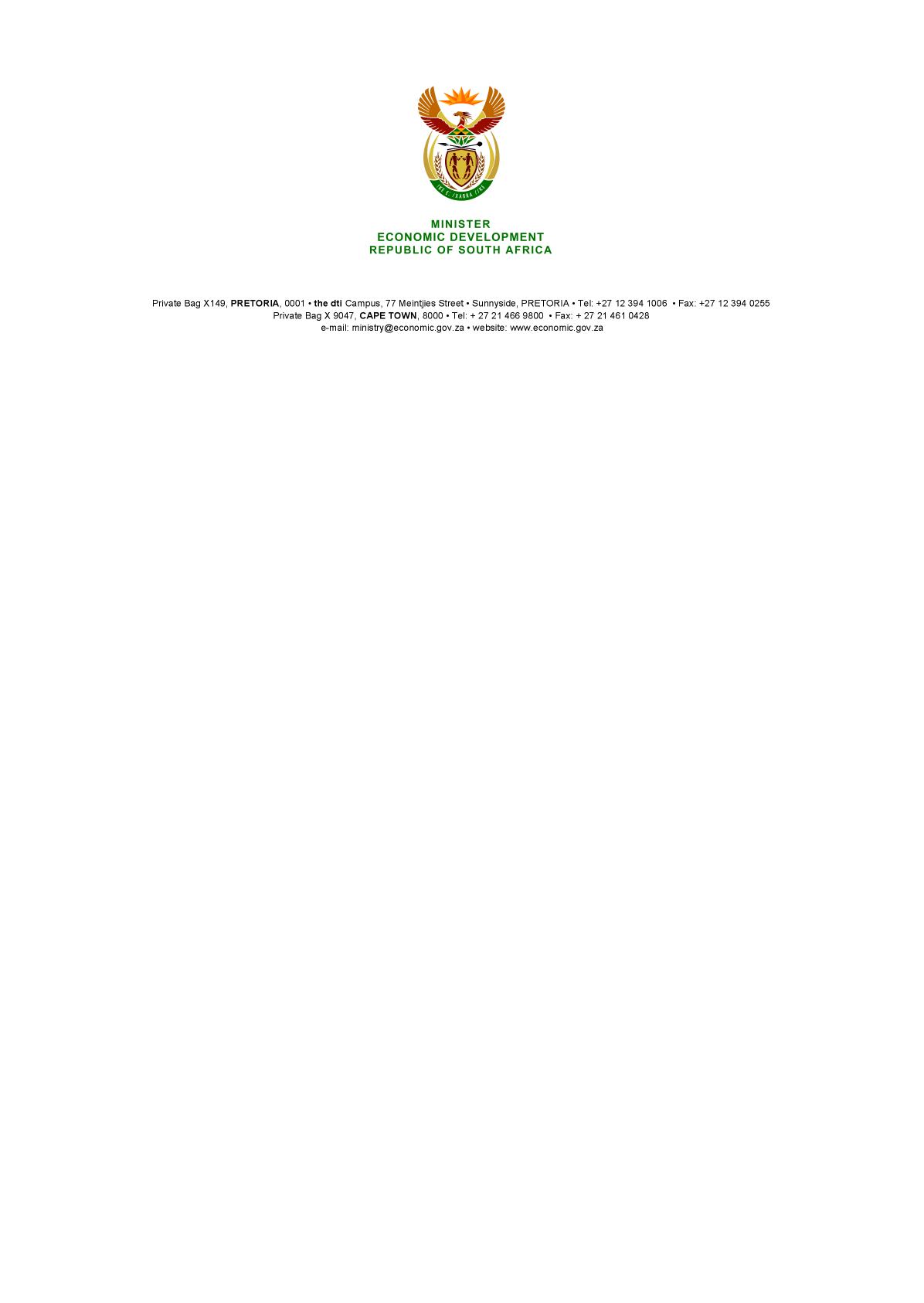 WRITTEN REPLYQUESTION NO 1611DATE OF PUBLICATION: 27 MAY 2016Dr M J Cardo (DA) to ask the Minister of Economic Development:(a) How many officials from his department attended the 2016 World Economic Forum on Africa that was held in Kigali, Rwanda, from 11 May 2016 to 13 May 2016, as part of the South African delegation and (b) what were (i) the names of the attendees and (ii) their formal designations or positions in Government? NW1781EREPLY:One official, Dr Molefe Pule, Chief of Staff in the Ministry of Economic Development, accompanied me to Kigali, Rwanda for the World Economic Forum Africa. -END-